God of saints, to whom the number    Hymnal 1982 no. 280       Melody: Halton Holgate     8 7. 8 7. 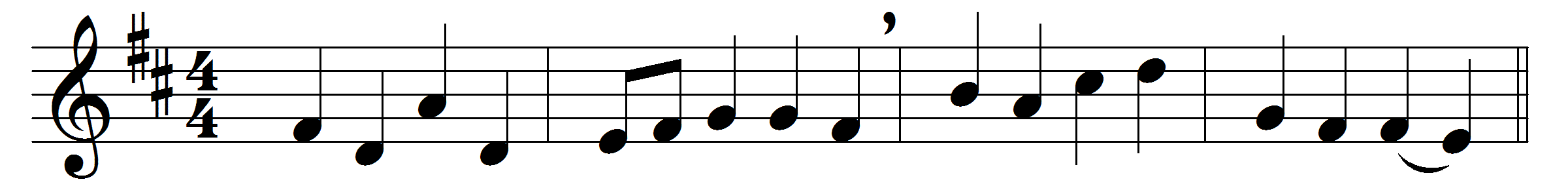 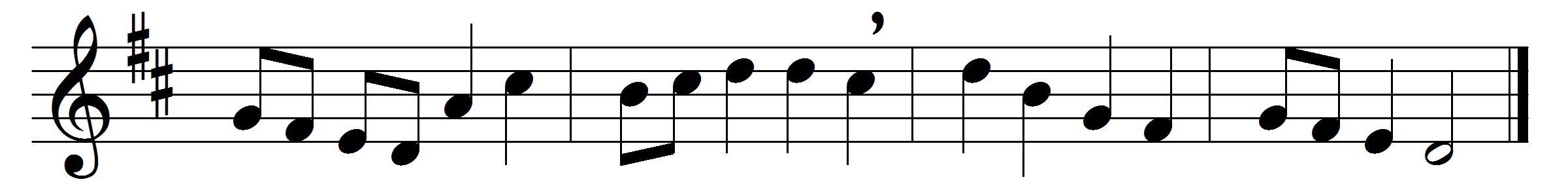 God of saints, to whom the numberof the starry host is known:many saints by earth forgottenlive for ever round your throne.In the roll of your apostlesstands the name Bartholomew,for this faithful saint we offer,year by year, our thanks to you.All his faith and prayer and patience,all his toiling and his strife,all are veiled from us, but writtenin the Lamb’s great book of life.There are named the blessed faithfulof the new Jerusalem.When Christ comes again in glory,number us, we pray, with them.Words: John Ellerton (1826-1893)Music: Later form of melody by William Boyce (c. 1710-1779)